День природы 
Сегодня в детском саду у малышей  прошёл день природы.
Наша цель - воспитание бережного и внимательного отношения к природе, формирование основ экологической культуры.

В группах прошли беседы на тему «Посмотри, как хорош, мир, в котором ты живёшь». Педагоги читали детям экологические сказки, произведения художественной литературы, загадывали загадки о природе.
Наблюдали за погодными явлениями, играли в игры: «Береги природу», «Скажи название», «Назвать растение по листу». Повторяли правила поведения в лесу.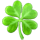 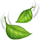 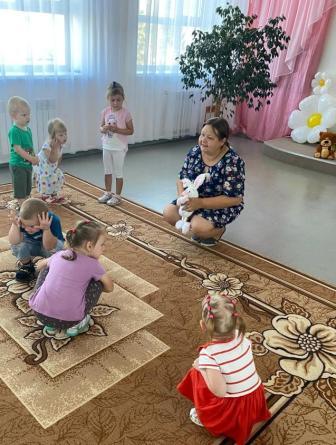 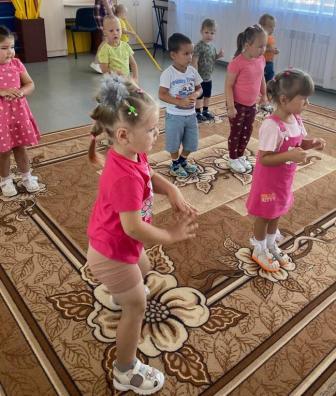 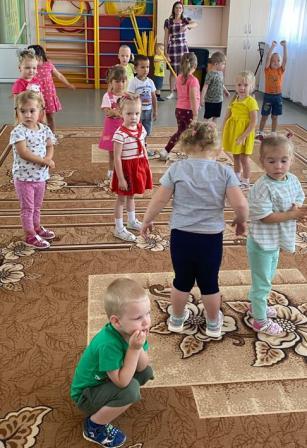 